Акт согласования образовательной программы среднего профессионального образования – программы подготовки специалистов среднего звена (ППССЗ) по специальности 08.02.08 Монтаж и эксплуатация оборудования и систем газоснабжения от ____________________ ЗАКЛЮЧЕНИЕ:Представленная программа подготовки специалистов среднего звена по специальности 08.02.08 Монтаж и эксплуатация оборудования и систем газоснабжения разработана в соответствии с: - Федеральным государственным образовательным стандартом среднего профессионального образования по специальности 08.02.08 Монтаж и эксплуатация оборудования и систем газоснабжения утвержденного приказом Министерства образования и науки Российской Федерации № 68 от 05 февраля 2018 года;- запросами специалистов АО «Красноярсккрайгаз».2. Содержание ППССЗ по специальности 08.02.08 Монтаж и эксплуатация оборудования и систем газоснабжения отражает современные тенденции в эксплуатации и ремонте газового оборудования.Также направлено на:- освоение видов профессиональной деятельности по специальности 08.02.08 Монтаж и эксплуатация оборудования и систем газоснабжения для общестроительной и газовой отраслей с соответствии с ФГОС и присваиваемой квалификацией техник:- на формирование следующих общих компетенций:Объем времени вариативной части ППССЗ оптимально распределен в профессиональной составляющей подготовки специалистов среднего звена и отражает практически все заявленные требования наших специалистов в качестве подготовки новых кадров.Распределение часов вариативной части:ППССЗ по специальности 08.02.08 Монтаж и эксплуатация оборудования и систем газоснабжения разработана в соответствии с требованиями Федерального государственного образовательного стандарта среднего профессионального образования по специальности 08.02.08 Монтаж и эксплуатация оборудования и систем газоснабжения, утвержденного приказом Министерства образования и науки Российской Федерации № 68 от 05 февраля 2018 года к материально-техническому обеспечению образовательного процесса.ВЫВОД:Программа подготовки специалистов среднего звена позволяет подготовить квалифицированного специалиста в соответствии с требованиями ФГОС к результатам освоения ППССЗ владеющих навыками: эксплуатации и ремонта газового оборудования, осуществление оперативной деятельности, контроль за исполнителями и запросами АО «Красноярсккрайгаз».ЭКСПЕРТ: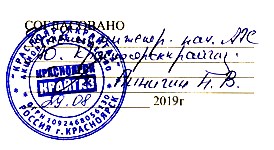 Акт согласования образовательной программы среднего профессионального образования – программы подготовки специалистов среднего звена (ППССЗ) по специальности 08.02.08 Монтаж и эксплуатация оборудования и систем газоснабженияот ____________________ ЗАКЛЮЧЕНИЕ:Представленная программа подготовки специалистов среднего звена по специальности 08.02.08 Монтаж и эксплуатация оборудования и систем газоснабжения разработана в соответствии с: - Федеральным государственным образовательным стандартом среднего профессионального образования по специальности 08.02.08 Монтаж и эксплуатация оборудования и систем газоснабжения, утвержденного приказом Министерства образования и науки Российской Федерации № 68 от 05 февраля 2018 года;- запросами специалистов АО «Красноярсккрайгаз».2. Содержание ППССЗ по специальности 08.02.08 Монтаж и эксплуатация оборудования и систем газоснабжения отражает современные тенденции в эксплуатации и ремонте газового оборудования.Также направлено на:- освоение видов профессиональной деятельности по специальности 08.02.08 Монтаж и эксплуатация оборудования и систем газоснабжения для общестроительной и газовой отраслей с соответствии с ФГОС и присваиваемой квалификацией техник:- на формирование следующих общих компетенций:Объем времени вариативной части ППССЗ оптимально распределен в профессиональной составляющей подготовки специалистов среднего звена и отражает практически все заявленные требования наших специалистов в качестве подготовки новых кадров.Распределение часов вариативной части:ППССЗ по специальности 08.02.08 Монтаж и эксплуатация оборудования и систем газоснабжения разработана в соответствии с требованиями Федерального государственного образовательного стандарта среднего профессионального образования по специальности 08.02.08 Монтаж и эксплуатация оборудования и систем газоснабжения, утвержденного приказом Министерства образования и науки Российской Федерации № 68 от 05 февраля 2018 года к материально-техническому обеспечению образовательного процесса.ВЫВОД:Программа подготовки специалистов среднего звена позволяет подготовить квалифицированного специалиста в соответствии с требованиями ФГОС к результатам освоения ППССЗ владеющих навыками: эксплуатации и ремонта газового оборудования, осуществление оперативной деятельности, контроль за исполнителями и запросами АО «Красноярсккрайгаз».Предприятие (организация) работодателяАО «Красноярсккрайгаз»Специальность   08.02.08 Монтаж и эксплуатация оборудования и систем газоснабженияКвалификацияТехникОсновные видыдеятельностиКод и наименованиеКомпетенцииУчастие в проектировании систем газораспределения и газопотребленияПК 1.1. Конструировать элементы систем газораспределения и газопотребленияУчастие в проектировании систем газораспределения и газопотребленияПК 1.1. Конструировать элементы систем газораспределения и газопотребленияУчастие в проектировании систем газораспределения и газопотребленияПК 1.1. Конструировать элементы систем газораспределения и газопотребленияУчастие в проектировании систем газораспределения и газопотребленияПК 1.2 Выполнять расчет систем газораспределения и газопотребленияУчастие в проектировании систем газораспределения и газопотребленияПК 1.2 Выполнять расчет систем газораспределения и газопотребленияУчастие в проектировании систем газораспределения и газопотребленияПК 1.2 Выполнять расчет систем газораспределения и газопотребленияУчастие в проектировании систем газораспределения и газопотребленияПК1.3Составлять спецификацию материалов и оборудования на системы газораспределения и газопотребленияУчастие в проектировании систем газораспределения и газопотребленияПК1.3Составлять спецификацию материалов и оборудования на системы газораспределения и газопотребленияУчастие в проектировании систем газораспределения и газопотребленияПК1.3Составлять спецификацию материалов и оборудования на системы газораспределения и газопотребленияОрганизация и выполнение работ по строительству и монтажу систем газораспределения и газопотребленияПК 2.1. Организовывать и выполнять подготовку систем и объектов к строительству и монтажуОрганизация и выполнение работ по строительству и монтажу систем газораспределения и газопотребленияПК 2.1. Организовывать и выполнять подготовку систем и объектов к строительству и монтажуОрганизация и выполнение работ по строительству и монтажу систем газораспределения и газопотребленияПК 2.1. Организовывать и выполнять подготовку систем и объектов к строительству и монтажуОрганизация и выполнение работ по строительству и монтажу систем газораспределения и газопотребленияПК 2.2 Организовывать и выполнять работы по строительству и монтажу систем газораспределения и газопотребления в соответствии с правилами и нормами по охране труда, требованиями пожарной безопасности и охраны окружающей средыОрганизация и выполнение работ по строительству и монтажу систем газораспределения и газопотребленияПК 2.2 Организовывать и выполнять работы по строительству и монтажу систем газораспределения и газопотребления в соответствии с правилами и нормами по охране труда, требованиями пожарной безопасности и охраны окружающей средыОрганизация и выполнение работ по строительству и монтажу систем газораспределения и газопотребленияПК 2.2 Организовывать и выполнять работы по строительству и монтажу систем газораспределения и газопотребления в соответствии с правилами и нормами по охране труда, требованиями пожарной безопасности и охраны окружающей средыОрганизация и выполнение работ по строительству и монтажу систем газораспределения и газопотребленияПК 2.3 Организовывать и выполнять производственный контроль качества строительно-монтажных работОрганизация и выполнение работ по строительству и монтажу систем газораспределения и газопотребленияПК 2.3 Организовывать и выполнять производственный контроль качества строительно-монтажных работОрганизация и выполнение работ по строительству и монтажу систем газораспределения и газопотребленияПК 2.3 Организовывать и выполнять производственный контроль качества строительно-монтажных работОрганизация и выполнение работ по строительству и монтажу систем газораспределения и газопотребленияПК 2.4 Выполнять пусконаладочные работы систем газораспределения и газопотребленияОрганизация и выполнение работ по строительству и монтажу систем газораспределения и газопотребленияПК 2.4 Выполнять пусконаладочные работы систем газораспределения и газопотребленияОрганизация и выполнение работ по строительству и монтажу систем газораспределения и газопотребленияПК 2.4 Выполнять пусконаладочные работы систем газораспределения и газопотребленияОрганизация и выполнение работ по строительству и монтажу систем газораспределения и газопотребленияПК 2.5 Руководство другими работниками в рамках подразделения при выполнении работ по строительству и монтажу систем газораспределения и газопотребленияОрганизация и выполнение работ по строительству и монтажу систем газораспределения и газопотребленияПК 2.5 Руководство другими работниками в рамках подразделения при выполнении работ по строительству и монтажу систем газораспределения и газопотребленияОрганизация и выполнение работ по строительству и монтажу систем газораспределения и газопотребленияПК 2.5 Руководство другими работниками в рамках подразделения при выполнении работ по строительству и монтажу систем газораспределения и газопотребленияОрганизация, проведение и контроль работ по эксплуатации систем газораспределения и газопотребленияПК 3.1 Осуществлять контроль и диагностику параметров эксплуатационной пригодности систем газораспределения и газопотребленияОрганизация, проведение и контроль работ по эксплуатации систем газораспределения и газопотребленияПК 3.1 Осуществлять контроль и диагностику параметров эксплуатационной пригодности систем газораспределения и газопотребленияОрганизация, проведение и контроль работ по эксплуатации систем газораспределения и газопотребленияПК 3.1 Осуществлять контроль и диагностику параметров эксплуатационной пригодности систем газораспределения и газопотребленияОрганизация, проведение и контроль работ по эксплуатации систем газораспределения и газопотребленияПК 3.2 Осуществлять планирование работ, связанных с эксплуатацией и ремонтом систем газораспределения и газопотребленияОрганизация, проведение и контроль работ по эксплуатации систем газораспределения и газопотребленияПК 3.2 Осуществлять планирование работ, связанных с эксплуатацией и ремонтом систем газораспределения и газопотребленияОрганизация, проведение и контроль работ по эксплуатации систем газораспределения и газопотребленияПК 3.2 Осуществлять планирование работ, связанных с эксплуатацией и ремонтом систем газораспределения и газопотребленияОрганизация, проведение и контроль работ по эксплуатации систем газораспределения и газопотребленияПК 3.3 Организовывать производство работ по эксплуатации и ремонту систем газораспределения и газопотребленияОрганизация, проведение и контроль работ по эксплуатации систем газораспределения и газопотребленияПК 3.3 Организовывать производство работ по эксплуатации и ремонту систем газораспределения и газопотребленияОрганизация, проведение и контроль работ по эксплуатации систем газораспределения и газопотребленияПК 3.3 Организовывать производство работ по эксплуатации и ремонту систем газораспределения и газопотребленияОрганизация, проведение и контроль работ по эксплуатации систем газораспределения и газопотребленияПК 3.4 Осуществлять надзор и контроль за ремонтом и его качествомОрганизация, проведение и контроль работ по эксплуатации систем газораспределения и газопотребленияПК 3.4 Осуществлять надзор и контроль за ремонтом и его качествомОрганизация, проведение и контроль работ по эксплуатации систем газораспределения и газопотребленияПК 3.4 Осуществлять надзор и контроль за ремонтом и его качествомОрганизация, проведение и контроль работ по эксплуатации систем газораспределения и газопотребленияПК 3.5 Осуществлять руководство другими работниками в рамках подразделения при выполнении работ по эксплуатации систем газораспределения и газопотребленияОрганизация, проведение и контроль работ по эксплуатации систем газораспределения и газопотребленияПК 3.5 Осуществлять руководство другими работниками в рамках подразделения при выполнении работ по эксплуатации систем газораспределения и газопотребленияОрганизация, проведение и контроль работ по эксплуатации систем газораспределения и газопотребленияПК 3.5 Осуществлять руководство другими работниками в рамках подразделения при выполнении работ по эксплуатации систем газораспределения и газопотребленияОрганизация, проведение и контроль работ по эксплуатации систем газораспределения и газопотребленияПК 3.6 Анализировать и контролировать процесс подачи газа низкого давления и соблюдения правил его потребления в системах газораспределения и газопотребленияОрганизация, проведение и контроль работ по эксплуатации систем газораспределения и газопотребленияПК 3.6 Анализировать и контролировать процесс подачи газа низкого давления и соблюдения правил его потребления в системах газораспределения и газопотребленияОрганизация, проведение и контроль работ по эксплуатации систем газораспределения и газопотребленияПК 3.6 Анализировать и контролировать процесс подачи газа низкого давления и соблюдения правил его потребления в системах газораспределения и газопотребленияВыполнение работ по одной или нескольким профессиям рабочих, должностям служащихПК 4.1 Технологии по эксплуатации и ремонту газового оборудованияВыполнение работ по одной или нескольким профессиям рабочих, должностям служащихПК 4.1 Технологии по эксплуатации и ремонту газового оборудованияВыполнение работ по одной или нескольким профессиям рабочих, должностям служащихПК 4.1 Технологии по эксплуатации и ремонту газового оборудованияКод компетенцииФормулировка компетенцииОК 01Выбирать способы решения задач профессиональной деятельности, применительно к различным контекстамОК 01Выбирать способы решения задач профессиональной деятельности, применительно к различным контекстамОК 02Осуществлять поиск, анализ и интерпретацию информации, необходимой для выполнения задач профессиональной деятельностиОК 02Осуществлять поиск, анализ и интерпретацию информации, необходимой для выполнения задач профессиональной деятельностиОК 03Планировать и реализовывать собственное профессиональное и личностное развитие.ОК 03Планировать и реализовывать собственное профессиональное и личностное развитие.ОК 04Работать в коллективе и команде, эффективно взаимодействовать с коллегами, руководством, клиентами.ОК 04Работать в коллективе и команде, эффективно взаимодействовать с коллегами, руководством, клиентами.ОК 05Осуществлять устную и письменную коммуникацию на государственном языке с учетом особенностей социального и культурного контекста.ОК 05Осуществлять устную и письменную коммуникацию на государственном языке с учетом особенностей социального и культурного контекста.ОК 06Проявлять гражданско-патриотическую позицию, демонстрировать осознанное поведение на основе традиционных общечеловеческих ценностей.ОК 06Проявлять гражданско-патриотическую позицию, демонстрировать осознанное поведение на основе традиционных общечеловеческих ценностей.ОК 07Содействовать сохранению окружающей среды, ресурсосбережению, эффективно действовать в чрезвычайных ситуациях.ОК 07Содействовать сохранению окружающей среды, ресурсосбережению, эффективно действовать в чрезвычайных ситуациях.ОК 08Использовать средства физической культуры для сохранения и укрепления здоровья в процессе профессиональной деятельности и поддержания необходимого уровня физической подготовленности.ОК 08Использовать средства физической культуры для сохранения и укрепления здоровья в процессе профессиональной деятельности и поддержания необходимого уровня физической подготовленности.ОК 09Использовать информационные технологии в профессиональной деятельностиОК 09Использовать информационные технологии в профессиональной деятельностиОК 10Пользоваться профессиональной документацией на государственном и иностранных языках.ОК 10Пользоваться профессиональной документацией на государственном и иностранных языках.ОК 11Использовать знания по финансовой грамотности, планировать предпринимательскую деятельность в профессиональной сфереОК 11Использовать знания по финансовой грамотности, планировать предпринимательскую деятельность в профессиональной сфереИндексНаименование циклов, дисциплин, профессиональных модулей, МДК, практикВариативная частьИндексНаименование циклов, дисциплин, профессиональных модулей, МДК, практикВариативная частьИндексНаименование циклов, дисциплин, профессиональных модулей, МДК, практикВариативная частьОГСЭ.00Общий гуманитарный и социально-экономический цикл106ОГСЭ.01Основы философии6ОГСЭ.02История6ОГСЭ.03Иностранный язык в профессиональной деятельности16ОГСЭ.04Физическая культура16ОГСЭ.05Психология общения6ОГСЭ.06Русский язык и культура речи56ЕН.00Математический и общий естественнонаучный цикл38ЕН.00Математический и общий естественнонаучный цикл38ЕН.01Математика26ЕН.02Информатика8ЕН.03Экологические основы природопользования4ОП.00Общепрофессиональный цикл346ОП.00Общепрофессиональный цикл346ОП.01Инженерная графика14ОП.02Техническая механика36ОП.03Электротехника и электроника36ОП.04Материалы и изделия6ОП.05Основы строительного производства4ОП.06Основы гидравлики, теплотехники и аэродинамики36ОП.07Основы геодезии26ОП.08Информационные технологии в профессиональной деятельности8ОП.09Правовое обеспечение профессиональной деятельности4ОП.10Экономика организации26ОП.11Менеджмент 4ОП.12Безопасность жизнедеятельности10ОП.13Системы автоматизированного проектирования60ОП.14Охрана труда36ОП.15Основы термодинамики40П.00Профессиональный цикл806П.00Профессиональный цикл806ПМ.01Участие в проектировании систем газораспределения и газопотребления288 МДК01.01Особенности проектирования систем газораспределения и газопотребления228Тема 1.1 Общие сведения о газоснабженииТема 1.2 Трубы, арматура и оборудование газопроводовТема1.3 Расчет потребления газа44Тема1.4 Геодезическое сопровождение проектирования систем газораспределения и газопортебления30Тема 1.5 Гидравлический расчет систем газораспределения18Тема 1.6 Особенности проектирования газопроводов жилых зданийТема 1.7 Особенности проектирования пунктов редуцирования газаТема 1.8 Разработка проектов газооборудования промышленных и коммунально-бытовых потребителейТема 1.9 Особенности газоснабжения с использованием сжиженных углеводородных газовТема 1.10 Защита газопроводов от коррозииТема 1.11 Автоматика и телемеханика систем газоснабженияТема 1.12 Конструирование  элементов систем газоснабжения136МДК01.02Реализация проектирования систем газораспределения и газопотребления с использованием компьютерных технологий42ПМ.02Организация и выполнение работ по строительству и монтажу систем газораспределения и газопотребления296МДК02.01Реализация технологических процессов монтажа систем газораспределения и газопотребления138Тема 2.1 Организация и подготовка к выполнению строительно-монтажных работ38Тема 2.2 Ценообразование и проектно-сметное дело в газовом хозяйстве22Тема 2.3 Выполнение монтажных работ систем газораспределения и газопотребления32Тема 2.4 Организация строительного производства46МДК02.02Контроль соответствия качества монтажа систем газораспределения и газопотребления требованиям нормативной и технической документации68УП.02.01Слесарная36УП.02.02Монтажная36ПМ.03Организация, проведение и контроль работ по эксплуатации систем газораспределения и газопотребления136МДК03.01Организация и контроль работ по эксплуатации систем газораспределения и газопотребления48МДК03.02Реализация технологических процессов эксплуатации систем газораспределения и газопотребления70ПМ.04Выполнение работ по одной или нескольким профессиям рабочих, должностям служащих86МДК04.01Выполнение работ по профессии «слесарь по эксплуатации и ремонту газового оборудования68ИТОГОИТОГО1296Предприятие (организация) работодателяАО «Красноярсккрайгаз»Специальность   08.02.08 Монтаж и эксплуатация оборудования и систем газоснабженияКвалификацияТехникОсновные видыдеятельностиКод и наименованиеКомпетенцииУчастие в проектировании систем газораспределения и газопотребленияПК 1.1. Конструировать элементы систем газораспределения и газопотребленияУчастие в проектировании систем газораспределения и газопотребленияПК 1.1. Конструировать элементы систем газораспределения и газопотребленияУчастие в проектировании систем газораспределения и газопотребленияПК 1.1. Конструировать элементы систем газораспределения и газопотребленияУчастие в проектировании систем газораспределения и газопотребленияПК 1.2 Выполнять расчет систем газораспределения и газопотребленияУчастие в проектировании систем газораспределения и газопотребленияПК 1.2 Выполнять расчет систем газораспределения и газопотребленияУчастие в проектировании систем газораспределения и газопотребленияПК 1.2 Выполнять расчет систем газораспределения и газопотребленияУчастие в проектировании систем газораспределения и газопотребленияПК1.3Составлять спецификацию материалов и оборудования на системы газораспределения и газопотребленияУчастие в проектировании систем газораспределения и газопотребленияПК1.3Составлять спецификацию материалов и оборудования на системы газораспределения и газопотребленияУчастие в проектировании систем газораспределения и газопотребленияПК1.3Составлять спецификацию материалов и оборудования на системы газораспределения и газопотребленияОрганизация и выполнение работ по строительству и монтажу систем газораспределения и газопотребленияПК 2.1. Организовывать и выполнять подготовку систем и объектов к строительству и монтажуОрганизация и выполнение работ по строительству и монтажу систем газораспределения и газопотребленияПК 2.1. Организовывать и выполнять подготовку систем и объектов к строительству и монтажуОрганизация и выполнение работ по строительству и монтажу систем газораспределения и газопотребленияПК 2.1. Организовывать и выполнять подготовку систем и объектов к строительству и монтажуОрганизация и выполнение работ по строительству и монтажу систем газораспределения и газопотребленияПК 2.2 Организовывать и выполнять работы по строительству и монтажу систем газораспределения и газопотребления в соответствии с правилами и нормами по охране труда, требованиями пожарной безопасности и охраны окружающей средыОрганизация и выполнение работ по строительству и монтажу систем газораспределения и газопотребленияПК 2.2 Организовывать и выполнять работы по строительству и монтажу систем газораспределения и газопотребления в соответствии с правилами и нормами по охране труда, требованиями пожарной безопасности и охраны окружающей средыОрганизация и выполнение работ по строительству и монтажу систем газораспределения и газопотребленияПК 2.2 Организовывать и выполнять работы по строительству и монтажу систем газораспределения и газопотребления в соответствии с правилами и нормами по охране труда, требованиями пожарной безопасности и охраны окружающей средыОрганизация и выполнение работ по строительству и монтажу систем газораспределения и газопотребленияПК 2.3 Организовывать и выполнять производственный контроль качества строительно-монтажных работОрганизация и выполнение работ по строительству и монтажу систем газораспределения и газопотребленияПК 2.3 Организовывать и выполнять производственный контроль качества строительно-монтажных работОрганизация и выполнение работ по строительству и монтажу систем газораспределения и газопотребленияПК 2.3 Организовывать и выполнять производственный контроль качества строительно-монтажных работОрганизация и выполнение работ по строительству и монтажу систем газораспределения и газопотребленияПК 2.4 Выполнять пусконаладочные работы систем газораспределения и газопотребленияОрганизация и выполнение работ по строительству и монтажу систем газораспределения и газопотребленияПК 2.4 Выполнять пусконаладочные работы систем газораспределения и газопотребленияОрганизация и выполнение работ по строительству и монтажу систем газораспределения и газопотребленияПК 2.4 Выполнять пусконаладочные работы систем газораспределения и газопотребленияОрганизация и выполнение работ по строительству и монтажу систем газораспределения и газопотребленияПК 2.5 Руководство другими работниками в рамках подразделения при выполнении работ по строительству и монтажу систем газораспределения и газопотребленияОрганизация и выполнение работ по строительству и монтажу систем газораспределения и газопотребленияПК 2.5 Руководство другими работниками в рамках подразделения при выполнении работ по строительству и монтажу систем газораспределения и газопотребленияОрганизация и выполнение работ по строительству и монтажу систем газораспределения и газопотребленияПК 2.5 Руководство другими работниками в рамках подразделения при выполнении работ по строительству и монтажу систем газораспределения и газопотребленияОрганизация, проведение и контроль работ по эксплуатации систем газораспределения и газопотребленияПК 3.1 Осуществлять контроль и диагностику параметров эксплуатационной пригодности систем газораспределения и газопотребленияОрганизация, проведение и контроль работ по эксплуатации систем газораспределения и газопотребленияПК 3.1 Осуществлять контроль и диагностику параметров эксплуатационной пригодности систем газораспределения и газопотребленияОрганизация, проведение и контроль работ по эксплуатации систем газораспределения и газопотребленияПК 3.1 Осуществлять контроль и диагностику параметров эксплуатационной пригодности систем газораспределения и газопотребленияОрганизация, проведение и контроль работ по эксплуатации систем газораспределения и газопотребленияПК 3.2 Осуществлять планирование работ, связанных с эксплуатацией и ремонтом систем газораспределения и газопотребленияОрганизация, проведение и контроль работ по эксплуатации систем газораспределения и газопотребленияПК 3.2 Осуществлять планирование работ, связанных с эксплуатацией и ремонтом систем газораспределения и газопотребленияОрганизация, проведение и контроль работ по эксплуатации систем газораспределения и газопотребленияПК 3.2 Осуществлять планирование работ, связанных с эксплуатацией и ремонтом систем газораспределения и газопотребленияОрганизация, проведение и контроль работ по эксплуатации систем газораспределения и газопотребленияПК 3.3 Организовывать производство работ по эксплуатации и ремонту систем газораспределения и газопотребленияОрганизация, проведение и контроль работ по эксплуатации систем газораспределения и газопотребленияПК 3.3 Организовывать производство работ по эксплуатации и ремонту систем газораспределения и газопотребленияОрганизация, проведение и контроль работ по эксплуатации систем газораспределения и газопотребленияПК 3.3 Организовывать производство работ по эксплуатации и ремонту систем газораспределения и газопотребленияОрганизация, проведение и контроль работ по эксплуатации систем газораспределения и газопотребленияПК 3.4 Осуществлять надзор и контроль за ремонтом и его качествомОрганизация, проведение и контроль работ по эксплуатации систем газораспределения и газопотребленияПК 3.4 Осуществлять надзор и контроль за ремонтом и его качествомОрганизация, проведение и контроль работ по эксплуатации систем газораспределения и газопотребленияПК 3.4 Осуществлять надзор и контроль за ремонтом и его качествомОрганизация, проведение и контроль работ по эксплуатации систем газораспределения и газопотребленияПК 3.5 Осуществлять руководство другими работниками в рамках подразделения при выполнении работ по эксплуатации систем газораспределения и газопотребленияОрганизация, проведение и контроль работ по эксплуатации систем газораспределения и газопотребленияПК 3.5 Осуществлять руководство другими работниками в рамках подразделения при выполнении работ по эксплуатации систем газораспределения и газопотребленияОрганизация, проведение и контроль работ по эксплуатации систем газораспределения и газопотребленияПК 3.5 Осуществлять руководство другими работниками в рамках подразделения при выполнении работ по эксплуатации систем газораспределения и газопотребленияОрганизация, проведение и контроль работ по эксплуатации систем газораспределения и газопотребленияПК 3.6 Анализировать и контролировать процесс подачи газа низкого давления и соблюдения правил его потребления в системах газораспределения и газопотребленияОрганизация, проведение и контроль работ по эксплуатации систем газораспределения и газопотребленияПК 3.6 Анализировать и контролировать процесс подачи газа низкого давления и соблюдения правил его потребления в системах газораспределения и газопотребленияОрганизация, проведение и контроль работ по эксплуатации систем газораспределения и газопотребленияПК 3.6 Анализировать и контролировать процесс подачи газа низкого давления и соблюдения правил его потребления в системах газораспределения и газопотребленияВыполнение работ по одной или нескольким профессиям рабочих, должностям служащихПК 4.1 Технологии по эксплуатации и ремонту газового оборудованияВыполнение работ по одной или нескольким профессиям рабочих, должностям служащихПК 4.1 Технологии по эксплуатации и ремонту газового оборудованияВыполнение работ по одной или нескольким профессиям рабочих, должностям служащихПК 4.1 Технологии по эксплуатации и ремонту газового оборудованияКод компетенцииФормулировка компетенцииОК 01Выбирать способы решения задач профессиональной деятельности, применительно к различным контекстамОК 01Выбирать способы решения задач профессиональной деятельности, применительно к различным контекстамОК 02Осуществлять поиск, анализ и интерпретацию информации, необходимой для выполнения задач профессиональной деятельностиОК 02Осуществлять поиск, анализ и интерпретацию информации, необходимой для выполнения задач профессиональной деятельностиОК 03Планировать и реализовывать собственное профессиональное и личностное развитие.ОК 03Планировать и реализовывать собственное профессиональное и личностное развитие.ОК 04Работать в коллективе и команде, эффективно взаимодействовать с коллегами, руководством, клиентами.ОК 04Работать в коллективе и команде, эффективно взаимодействовать с коллегами, руководством, клиентами.ОК 05Осуществлять устную и письменную коммуникацию на государственном языке с учетом особенностей социального и культурного контекста.ОК 05Осуществлять устную и письменную коммуникацию на государственном языке с учетом особенностей социального и культурного контекста.ОК 06Проявлять гражданско-патриотическую позицию, демонстрировать осознанное поведение на основе традиционных общечеловеческих ценностей.ОК 06Проявлять гражданско-патриотическую позицию, демонстрировать осознанное поведение на основе традиционных общечеловеческих ценностей.ОК 07Содействовать сохранению окружающей среды, ресурсосбережению, эффективно действовать в чрезвычайных ситуациях.ОК 07Содействовать сохранению окружающей среды, ресурсосбережению, эффективно действовать в чрезвычайных ситуациях.ОК 08Использовать средства физической культуры для сохранения и укрепления здоровья в процессе профессиональной деятельности и поддержания необходимого уровня физической подготовленности.ОК 08Использовать средства физической культуры для сохранения и укрепления здоровья в процессе профессиональной деятельности и поддержания необходимого уровня физической подготовленности.ОК 09Использовать информационные технологии в профессиональной деятельностиОК 09Использовать информационные технологии в профессиональной деятельностиОК 10Пользоваться профессиональной документацией на государственном и иностранных языках.ОК 10Пользоваться профессиональной документацией на государственном и иностранных языках.ОК 11Использовать знания по финансовой грамотности, планировать предпринимательскую деятельность в профессиональной сфереИндексНаименование циклов, дисциплин, профессиональных модулей, МДК, практикВариативная частьИндексНаименование циклов, дисциплин, профессиональных модулей, МДК, практикВариативная частьИндексНаименование циклов, дисциплин, профессиональных модулей, МДК, практикВариативная частьОГСЭ.00Общий гуманитарный и социально-экономический цикл106ОГСЭ.01Основы философии6ОГСЭ.02История6ОГСЭ.03Иностранный язык в профессиональной деятельности16ОГСЭ.04Физическая культура16ОГСЭ.05Психология общения6ОГСЭ.06Русский язык и культура речи56ЕН.00Математический и общий естественнонаучный цикл38ЕН.00Математический и общий естественнонаучный цикл38ЕН.01Математика26ЕН.02Информатика8ЕН.03Экологические основы природопользования4ОП.00Общепрофессиональный цикл346ОП.00Общепрофессиональный цикл346ОП.01Инженерная графика14ОП.02Техническая механика36ОП.03Электротехника и электроника36ОП.04Материалы и изделия6ОП.05Основы строительного производства4ОП.06Основы гидравлики, теплотехники и аэродинамики36ОП.07Основы геодезии26ОП.08Информационные технологии в профессиональной деятельности8ОП.09Правовое обеспечение профессиональной деятельности4ОП.10Экономика организации26ОП.11Менеджмент 4ОП.12Безопасность жизнедеятельности10ОП.13Системы автоматизированного проектирования60ОП.14Охрана труда36ОП.15Основы термодинамики40П.00Профессиональный цикл806П.00Профессиональный цикл806ПМ.01Участие в проектировании систем газораспределения и газопотребления288 МДК01.01Особенности проектирования систем газораспределения и газопотребления228Тема 1.1 Общие сведения о газоснабженииТема 1.2 Трубы, арматура и оборудование газопроводовТема1.3 Расчет потребления газа44Тема1.4 Геодезическое сопровождение проектирования систем газораспределения и газопортебления30Тема 1.5 Гидравлический расчет систем газораспределения18Тема 1.6 Особенности проектирования газопроводов жилых зданийТема 1.7 Особенности проектирования пунктов редуцирования газаТема 1.8 Разработка проектов газооборудования промышленных и коммунально-бытовых потребителейТема 1.9 Особенности газоснабжения с использованием сжиженных углеводородных газовТема 1.10 Защита газопроводов от коррозииТема 1.11 Автоматика и телемеханика систем газоснабженияТема 1.12 Конструирование  элементов систем газоснабжения136МДК01.02Реализация проектирования систем газораспределения и газопотребления с использованием компьютерных технологий42ПМ.02Организация и выполнение работ по строительству и монтажу систем газораспределения и газопотребления296МДК02.01Реализация технологических процессов монтажа систем газораспределения и газопотребления138Тема 2.1 Организация и подготовка к выполнению строительно-монтажных работ38Тема 2.2 Ценообразование и проектно-сметное дело в газовом хозяйстве22Тема 2.3 Выполнение монтажных работ систем газораспределения и газопотребления32Тема 2.4 Организация строительного производства46МДК02.02Контроль соответствия качества монтажа систем газораспределения и газопотребления требованиям нормативной и технической документации68УП.02.01Слесарная36УП.02.02Монтажная36ПМ.03Организация, проведение и контроль работ по эксплуатации систем газораспределения и газопотребления136МДК03.01Организация и контроль работ по эксплуатации систем газораспределения и газопотребления48МДК03.02Реализация технологических процессов эксплуатации систем газораспределения и газопотребления70ПМ.04Выполнение работ по одной или нескольким профессиям рабочих, должностям служащих86МДК04.01Выполнение работ по профессии «слесарь по эксплуатации и ремонту газового оборудования68ИТОГОИТОГО1296